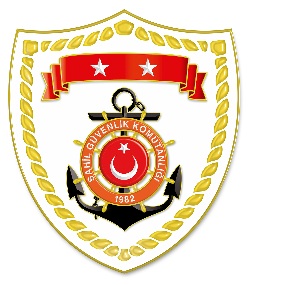 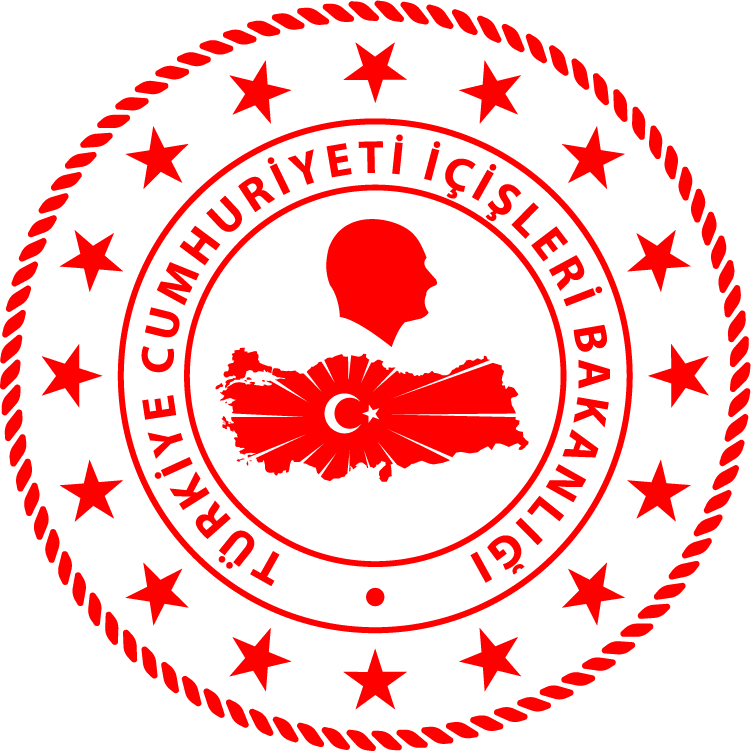 SG Ege Deniz Bölge KomutanlığıS.NoTARİHMEVKİ VE SAATDÜZENSİZ GÖÇ VASITASIYAKALANAN TOPLAM DÜZENSİZ GÖÇMEN KAÇAKÇISI/ŞÜPHELİYAKALANAN TOPLAM DÜZENSİZ GÖÇMEN SAYISIBEYANLARINA GÖRE YAKALANAN
 DÜZENSİZ GÖÇMEN/ŞAHIS UYRUKLARI126 Kasım 2022BALIKESİR/Ayvalık09.15Lastik Bot-4137 Liberya, 2 Cibuti, 1 Eritre, 1 Yemen227 Kasım 2022AYDIN/Kuşadası14.05Lastik Bot-77 Filistin327 Kasım 2022AYDIN/Didim23.50Lastik Bot-3829 Yemen, 9 Eritre